основні аксіоми виховання!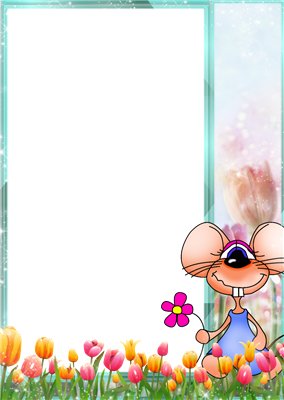 1. Якщо дитину постійно критикувати – вона вчиться  ненавидіти.2. Якщо дитину оточує ворожа обстановка – вона вчиться агресивності.3. Якщо дитину постійно висміюють – вона стає замкнутою.4. Якщо дитина зростає у докорах – у неї формується почуття провини.5. Якщо дитину підбадьорюють – вона починає вірити в себе.6. Якщо дитину хвалять – вона вчиться бути вдячною.7. Якщо дитина зростає в чесності – вона вчиться бути справедливою.8. Якщо дитина живе у безпеці – вона вчиться вірити людям.9. Якщо дитину підтримують – вона вчиться цінувати себе.10. Якщо дитина живе у розумінні та доброзичливості – вона вчиться знаходити любов у цьому світі.